Social Media Post- Chinese (Simplified)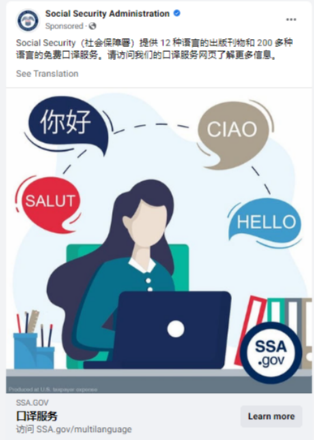 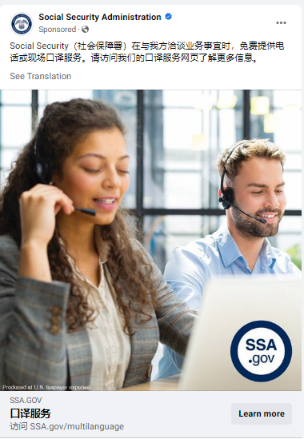 